Реши логическую задачуОднажды мужчина и его сестра ходили по магазинам. Вдруг мужчина сказал:- Вон тот парень — мой племянник.
- Верно, — ответила сестра, - но мне он не племянник.Как же так?*****5 рыбаков съели 5 карпов за 5 дней. Как вы думаете, а за сколько дней 15 рыбаков съедят 15 карпов?Узнай дерево по листуЛист какого дерева здесь нарисован? Раскрась его так, как он будет выглядеть осенью.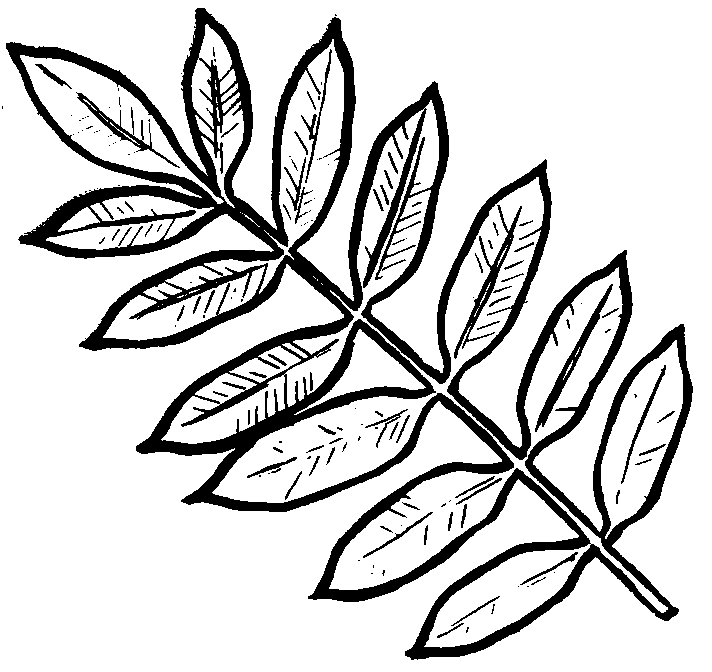 Прочитай скороговорку без запинкиРябина рубиновая,
Рубино-рябиновая.Рябина-рябиночка,
Родима кровиночка.